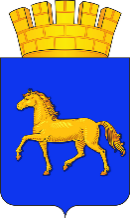 РОССИЙСКАЯ ФЕДЕРАЦИЯКРАСНОЯРСКИЙ  КРАЙМУНИЦИПАЛЬНОЕ ОБРАЗОВАНИЕ ГОРОД МИНУСИНСКМИНУСИНСКИЙ ГОРОДСКОЙ  СОВЕТ ДЕПУТАТОВРЕШЕНИЕПРОЕКТг. МинусинскО внесении изменений в решение Минусинского городского Совета депутатов от 06.07.2015 №27-202р «Об утверждении Положения о порядке проведения  конкурса  по   отбору кандидатур  на  должность  Главы города Минусинска»В соответствии с Федеральным законом от 06.10.2003 № 131-ФЗ «Об общих принципах организации местного самоуправления в Российской Федерации», Уставом городского округа город Минусинск Красноярского края», Минусинский городской Совет депутатов РЕШИЛ: 1.Внести в Положение о порядке проведения   конкурса  по   отбору кандидатур  на  должность  Главы города Минусинска, утвержденное решением Минусинского городского Совета депутатов от 06.07.2015 №27-202р «Об утверждении Положения о порядке проведения     конкурса  по   отбору кандидатур  на  должность  Главы города Минусинска» следующие изменения:1.1. Абзац пятый пункта 1.4. раздела 1 «Общие положения» изложить в следующей редакции:«Решение о назначении конкурса публикуется в печатном средстве массовой информации «Минусинск официальный» не позднее чем за 40 календарных дней до дня проведения конкурса и размещается на официальном сайте муниципального образования  город  Минусинск  в информационно-телекоммуникационной сети общего пользования Интернет.».1.2. Раздел  3 «Основания участия кандидата в конкурсе»:1.2.1.Пункт 3.2.   дополнить абзацем следующего содержания:«Программа должна быть прошита, листы пронумерованы. Программа представляется в запечатанном и подписанном гражданином конверте с указанием количества документов и листов в конверте. Программа представляется объемом до двадцати страниц машинописного текста гарнитурой шрифта TimesNewRoman размером № 14.»;1.2.2.  В пункте 3.3. слова «в течение 20 календарных дней со дня указанного в объявлении в соответствии с пунктом 1.4. Положения» заменить словами «в течение 35 календарных дней со дня, следующего за днем опубликования решения о назначении конкурса»; 1.2.3.Пункт 3.5. изложить в следующей редакции:«3.5. Кандидат не допускается к участию в конкурсе в случае:а) не достижения на день проведения конкурса возраста 21 года;б) наличия у него ограничений пассивного избирательного права для избрания выборным должностным лицом местного самоуправления установленных Федеральным законом от 12.06.2002 года № 67-ФЗ «Об основных гарантиях избирательных прав и права на участие в референдуме граждан Российской Федерации»;в) признания гражданина ограниченно дееспособным решением суда, вступившим в законную силу;г) в случае непредставления или несвоевременного представления документов для участия в конкурсе, указанных в подпунктах 1-3 и 5 (в части документа, подтверждающего представление сведений Губернатору Красноярского края) и 6 пункта 3.1 настоящего Положения, представления их не в полном объеме или не по формам, утвержденным настоящим Положением.»;1.2.4. В абзаце втором пункта 3.7. слова «в срок, установленный п.1.4 настоящего Положения» исключить.1.2.5. Пункт  3.8.  после слов «в течение 30 календарных дней» дополнить словами «со дня поступления указанной информации Комиссии»1.3.Раздел 4 «Порядок проведения конкурса»:1.3.1.Пункты 4.1.2., 4.8.   после слов «в течение 30 календарных дней» дополнить словами «со дня поступления указанной информации Комиссии».  1.3.2.В абзаце втором пункта 4.4.2.   слова «на проверку знаний основ государственного управления и местного самоуправления» заменить словами «на проверку знаний основ государственного (муниципального) управления и местного самоуправления».1.4. В Приложении 1 к Положению   седьмой и восьмой абзацы изложить в следующей редакции:«В соответствии со статьей 9 Федерального закона от 27.07.2006 № 152-ФЗ «О персональных данных» своей волей и в своем интересе даю согласие конкурсной комиссии по отбору кандидатур на должность Главы города Минусинска и Минусинскому районному Совету депутатов на автоматизированную, а также без использования средств автоматизации обработку моих персональных данных включая сбор, запись, систематизацию, накопление, хранение, уточнение (обновление, изменение), извлечение, использование, передачу (распространение, предоставление, доступ), обезличивание, блокирование, удаление, уничтожение персональных данных.Мне разъяснены мои права и обязанности, связанные с обработкой персональных данных, в том числе, моя обязанность проинформировать оператора в случае изменения моих персональных данных; мое право в любое время отозвать свое согласие путем направления соответствующего письменного заявления оператору.».1.5. В Приложение 2 к Положению:   1.5.1.графу 1 пункта 4 изложить в следующей редакции: «4. Гражданство (если изменяли, то укажите, когда и по какой причине, если имеете гражданство (подданство) другого государства – укажите)»;1.5.2. абзац первый пункта 11 изложить в следующей редакции: «11. Выполняемая работа с начала трудовой деятельности (включая учебу в высших и средних специальных учебных заведениях, военную службу, работу по совместительству, предпринимательскую деятельность и т.п.)»;1.5.3. абзац первый пункта 13 изложить в следующей редакции: «13. Ваши близкие родственники (отец, мать, братья, сестры и дети), а также супруга (супруг), в том числе бывшая (бывший), супруги братьев и сестер, братья и сестры супругов»;1.5.4. абзац первый пункта 14 изложить в следующей редакции: «14. Ваши близкие родственники (отец, мать, братья, сестры и дети), а также супруга (супруг), в том числе бывшая (бывший), супруги братьев и сестер, братья и сестры супругов, постоянно проживающие за границей и (или) оформляющие документы для выезда на постоянное место жительства в другое государство»;1.5.5. абзац второй пункта 25 изложить в следующей редакции:«На проведение в отношении меня проверочных мероприятий и обработку моих персональных данных (в том числе автоматизированную обработку) согласен (согласна)».2. Контроль за выполнением решения возложить на постоянную комиссию Минусинского городского Совета депутатов по вопросам организации местного самоуправления.3. Решение вступает в силу со дня его официального опубликования в печатном средстве массовой информации «Минусинск официальный». Глава города Минусинска                   А.О. ПервухинПредседатель Минусинского        городского Совета депутатов                         Л.И. Чумаченко